VISUALISATION DES DONNEES RECOLTEES 2015-2016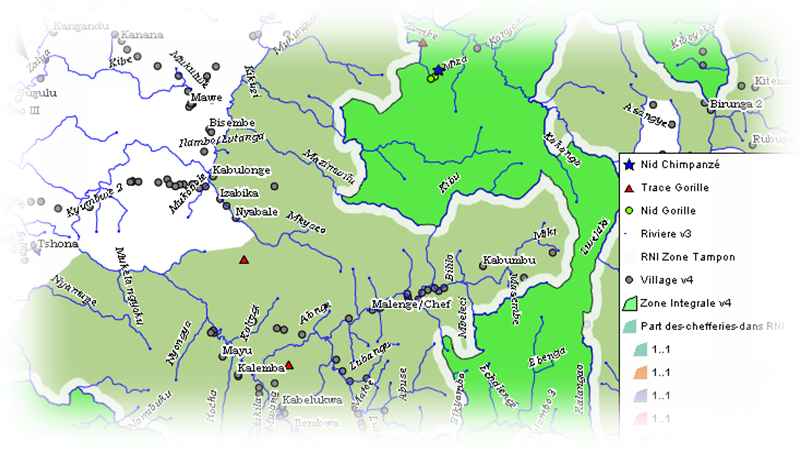 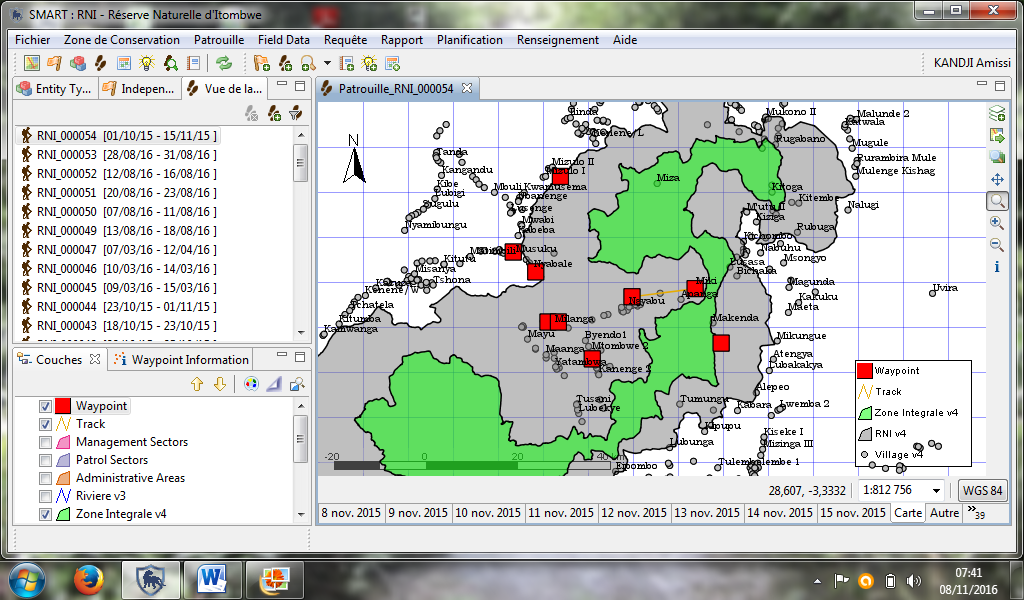               Le monitoring n’est pas encore assuré sur la partie Sud-ouest de la RNI à la suite de faible moyen financier et la grande superficie à couvrir. 9.9. Formation des Animateurs Ecologiques: Formation  spécifique :Nombre de femmes formées et membres des différents comités implantés     : 9 femmesNombre d’hommes formés et membres des différents comités implantés        : 4  hommesNombre de jeunes formés et sensibilisés          :    8  jeunesNombre des indigènes formés et sensibilisés :    7 indigènes        b) Séances de sensibilisation à la protection de l’environnement    : 28 séances x 50 Personnes/séance soit un total de 1400 Participants.X. CHANGEMENTS  ET LECONS APPRISES :10.1. RESULTATS INDUITS PAR LE PROJET Par des  activités de sensibilisation réalisées,  la pression humaine sur la forêt pour  la chasse  de gorille diminue progressivement car certains braconniers se sont convertis et ont intégré le comité d’animateurs écologiques; La conscientisation et la sensibilisation  à la compréhension du bien-fondé de la sauvegarde de la biodiversité  et surtout les grands singes deviennent  de plus à plus effectives ;Un premier observatoire de monitoring de la faune   premier du genre dans la forêt d’Itombwe est rendu opérationnel grâce aux activités réalisées par TRAFFED à travers l’appui financier de GGF ;Les autorités administratives locales, les leaders locaux des communautés se sont impliqués dans la conservation de l’environnement après avoir été  sensibilisés et commencent d’elles –mêmes à proposer des stratégies pour limiter la pression anthropique exercée sur la biodiversité ;Les membres des communautés locales se sont approprié le projet car ils commencent à dénoncer les braconniers et les chasseurs qui s’aventurent dans la foret pour la chasse de grands singes (17 cas ont déjà été dénoncés).L’engagement des femmes et des enfants dans les actions de conservation de la biodiversité en prenant part aux réunions de sensibilisation et de réflexion sur l’environnement ; dans 28 réunions organisées 86 Femmes  et 112 enfants y ont pris part.En 2016, de  nouvelles femmes se sont jointes au groupe de sensibilisationLes femmes vendeuses de la  viande de brousse  sensibilisées commencent à dénoncer et résister aux effets négatifs d’exploitation de la biodiversité ;Dans la sensibilisation les femmes jouent  actuellement un rôle primordial dans la conservation des ressources forestières,  et s’engagent dans les combats pour les défendre.10.2. CHANGEMENT  PLUS SIGNIFICATIF LIE AU FINANCEMENT DE GGF :La conversion des braconniers et des chasseurs et leur intégration dans les différents comités de suivi écologique  qui procèdent à dénoncer  à leur tour les gens   qui se livrent aux activités de braconnage et à la commercialisation de la viande de brousse;La mise en place d’un observatoire  de monitoring de cas de persécution de la faune et de la flore,  un projet  premier du genre dans le massif d’Itombwe ;L’implication des autorités politico administratives locales, militaires, des leaders d’opinion et la communauté locale ;L’engagement des femmes dans les activités de sensibilisation environnementale et leur intégration dans les comités locaux de surveillance ;Des sites à forte concentration  et destruction des gorilles sont connus et les mesures de garde sont prises.10.3.  AMELIORATIONS  DES CONDITIONS ENVIRONNEMENTALES :  -Changement des attitudes  négatives en attitudes positives à la conservation de la biodiversité, engagement  et implication des communautés locales dans la conservation de la biodiversité-Conversion des braconniers en défenseurs de l’environnement  et leur intégration dans les différents comités des animateurs écologiques, réduction progressive de la chasse aux grands singes et grands mammifères, mise en place d’un observatoire de suivi écologique10.4. IMPACT DU FINANCEMENT DE GGF SUR NOTRE ORGANISATION.Oui, le financement reçu de GGF a contribué à  la promotion  et  renforcement  des  capacités  de TRAFFED ET ISEC  dans le massif d’Itombwe et dans la province du Sud Kivu , et surtout la participation des cadres et agents de l’institut congolais pour la conservation de la nature (ICCN) aux  sessions  de formation des animateurs et moniteurs en  techniques  d’enquête  et de  monitoring de la faune. Le même projet a beaucoup renforcé la connaissance et la visibilité de TRAFFED  dans le milieu et dans la Province du Sud Kivu  à cause de ses interventions  en faveur de la conservation de la biodiversité.  La participation massive  des femmes dans la conservation de la nature  et leur appréciation et adhésion à l’initiative. Grace aux activités de sensibilisation réalisées, TRAFFED occupe actuellement une position d’une association Lead dans le milieu et elle a été mise à la tête d’une synergie composée de 15 Organisations/associations locales œuvrant sur terrain (Consortium d’organisations de Développement du Massif d’Itombwe (CODMI).10.5. IMPLICATION ET EVEIL DE LA COMMUNAUTE : Grâce aux différentes séances tenues, des notables et des jeunes se sont organisés  en des comités des volontaires pour la conservation de l’environnement, les enfants  et adolescents ont aussi  organisé leurs équipes  des activités éducatives de sports dénommés  « Club de jeunes sportifs  pour la conservation de la nature » (voir image).10.6. IMPLICATION DES FEMMES:Elles ont accueilli  à  bras ouverts  l’initiative entreprise par TRAFFED et ont créé  leurs groupements  pour la conservation de la nature, elles identifient les femmes vendeuses de la viande de  brousse et  les sensibilisent.  Actuellement TRAFFED disposent 15  regroupements  des  femmes, organisées  par elles –mêmes elles prennent les décisions de leur devenir seules malgré la présence des hommes dans leur regroupement.10.7. L’IMPACT DE NOTRE ORGANISATION SUR LA POLITIQUE PUBLIQUE GRACE AU FINANCEMENT DE GGF : TRAFFED est devenu une organisation partenaire de l’Etat à travers la collectivité-Secteur d’Itombwe, aussi partenaire de la Coordination Provinciale de l’Environnement et  de l’Institut congolais pour la conservation de la nature et ses partenaires.   Grâce à la base des données  que détient TRAFFED,  il y a  des chercheurs et enseignants  des  Institutions Universitaires et Supérieures qui   viennent se ressourcer  auprès  TRAFFED  pour des informations  scientifiques et techniques concernant le massif forestier d’Itombwe et de ses  différentes aires protégées.TRAFFED  travaille actuellement en lien avec l’ICCN dans la vulgarisation des lois régissant la politique nationale de la conservation de la nature et l’institut supérieur d’écologie pour la conservation de la nature (ISEC, Centre d’Itombwe). Il y a aussi la distribution des affiches, des dépliants vulgarisant les messages interdisant la protection intégrale des animaux emblématiques et totémiques  intégralement protégés.Quelques instituts supérieurs et Universitaires commencent à envoyer leurs étudiants à effectuer  leurs stages de professionnalisation au sein de TRAFFED, c’est notamment : L’Institut Supérieur pour le Développement Rural de Bukavu, ISDR, Université Libre des Grands-Lacs ULGL. Les Jeunes finalistes  de l’Université Evangélique en Afrique Centrale, UEA viennent se professionnaliser aussi auprès de TRAFFED.10.8. L’INFLUENCE DE NOTRE ORGANISATION SUR LE MEDIA GRACE AU FINANCEMENT DE GGF:  Le milieu étant enclavé, l’organisation n’a pas eu d’influence sur le média. Il y aurait nécessité d’une station radio communautaire  pour  couvrir les différentes activités. 10.9. AUTRES CHANGEMENTS GRACE AU FINANCEMENT DE GGF.La mise en place d’un programme d’information et communication  environnementale est une  innovation dans le massif d’Itombwe car les activités exercées par l’ICCN et ses partenaires WWF, WCS  étaient  orientées dans le volet politique de la conservation de la nature , aucune action de développement n’est entreprise et surtout d’éducation environnementale .
10.10. ESPACE OBTENU PAR NOTRE ORAGANISATION POUR LE PLAIDOYER ET LA PRISES DE DECISION :TRAFFED  a eu de l’espace pour le plaidoyer  et la prise de décision, elle a organisé beaucoup d’activités éducatives, informatives et formatives. Ces activités  ont augmentés  l’accès  des femmes, des hommes, des jeunes et des indigènes  à la participation  femmes-hommes  aux réunions  et à la prise des décisions  collégiales. 10.11. ACCES A D’AUTRES FINANCEMENTS :TRAFFED  a obtenu 2 fois la  subvention provenant du WWF/SIDA pour appuyer un projet/Programme de sécurité alimentaire et gestion des ressources naturelles (2015-2016). 10.12. CHANGEMENTS EXTERNES DANS LE CONTEXTE POLITIQUE, SOCIAL ET ENVIRONNEMENTAL:  Dans le  contexte politique, il y a défaillance des autorités administratives  congolaise sur la  gestion de la question des réfugiés Rwandais qui mènent  une vie de nomades dans la foret d’Itombwe. C’est cette présence qui a rendu difficile notre travail dans certains coins à explorer.Social : La  compréhension difficile des populations quasi analphabètes  dépendant des ressources forestières, conflits entre les éleveurs et les cultivateurs, méconnaissance des lois régissant la protection de la biodiversité, l’ignorance…Environnemental : le terrain est accidenté  et  est éloigné de la capitale provinciale, l’accessibilité est difficile pendant la saison de pluie qui dure 4 mois, longue distance à parcourir pour arriver sur terrain.  Il faut toujours  louer un véhicule et les motos pour faire ce terrain. Et pour atteindre d’autres lieux,  il faut faire les pieds pour franchir plus de 30  à 50 Km. La location de GPS, pas d’appareils de communications hors réseau comme la turaya. Les conditions climatiques difficiles qui varient de 770-3600 m d’altitude.  10.13. ENSEIGNEMENTS  PLUS IMPORTANTS  TIRES DE CETTE SUBVENTION  ET LEUR IMPACT SUR NOS STRATEGIES: L’éducation à la protection de la biodiversité a été une réponse à une population non informée sur la protection de l’environnement. Cette activité  menée sur terrain a modélisé les méthodes traditionnelles de conservation existantes.L’éducation à la biodiversité a suscité l’éveil de la population (femmes, hommes et la jeunesse). Les ateliers de sensibilisation ont amené les autorités administratives locales, les services publics, les leaders d’opinion et la société civile à s’impliquer dans le programme d’éducation à la protection de la biodiversité et  qui ont même souhaité que celui-ci soit étendu dans  toutes les entités du Massif d’Itombwe et d’environs.Les séances de sensibilisation ont eu aussi un  impact significatif sur les enfants, qui ont sollicité d’être encadré dans le domaine de protection de la biodiversité.Grace à la sensibilisation, les femmes autochtones se sont engagés dans  la lutte contre la destruction de la biodiversité ;Les femmes leaders d’Itombwe ont pris  la décision de relever le défi lié à la destruction de la biodiversité en commençant à dénoncer des  actions hostiles à la protection de l’environnement (à savoir : l’agriculture sur brulis, l’achat de la viande tirée de la réserve), dénonciation des braconniers et des répliques ;Les jeunes gens commencent à poser quelques activités de renforcement de la sensibilisation environnementale en organisant les activités de sport pour les enfants pour  la conservation de la nature ; ex : des équipes de sport pour enfants visant la sensibilisation  des enfants  à la protection de la nature.Création de groupe d’animation environnementale dans des écoles riveraines de la réserve naturelle d’Itombwe ;Grace aux séances de sensibilisation réalisées, la prise de conscience des autorités politico administratives, militaires, coutumières et autres leaders d’opinion commence à accroitre peu à peu et leur adhésion au programme de sensibilisation devient effective.  Ils s’intègrent aussi dans les comités de suivi écologique et sensibilisation de leurs semblables.Les comités locaux de suivi écologique ont commencé à sensibiliser les communautés locales sur le bien-fondé de la biodiversité et ont réussi à attirer certains Chefs coutumiers  en s’impliquer dans la conservation et se disent engagés à aider aussi à sensibiliser les populations ; à travers cette intégration des autorités traditionnelles et leur adhésion au programme d’éducation environnementale, les autres chefs traditionnels ont promis d’emboiter le pas aux animateurs écologiques de TRAFFED  et soutenir les activités de l’observatoire de monitoring  de cas de persécution de la faune sauvage installé à Kipupu .10.14. LA GRANDE LECON TIREE  ET LE SOUHAIT EXPRIME : La grande leçon que nous tirons de la réalisation de ce projet est que le travail à faire est encore grand.  Heureusement, le travail qui avait été fait, avait bénéficié de la bénédiction de toutes les communautés locales.  Et pour cela, Il faut : Rendre permanent le fonctionnement de : 1) - Tous les Comités Locaux mis en place par TRAFFED dont : - l’observatoire de suivi écologique,- Différents groupements des femmes et des élèves actifs dans la    sensibilisation en faveur de la conservation de la nature et surtout de la faune pour le cas du Massif d’Itombwe.2) Assurer une éducation et communication environnementale.3) Mettre en place un programme de suivi et protection des gorilles sur toute    l’étendue du massif forestier d’Itombwe et dans l’escarpement.En guise  de conclusion, les activités réalisées par TRAFFED  dans ce projet sont un salut pour assurer la protection de la biodiversité d’Itombwe. Ce projet a apporté une contribution à la préservation de la biodiversité mais aussi a bénéficié d’un meilleur environnement de travail parce qu‘il a suscité une prise de conscience environnementale des communautés locales sur le maintien de la biodiversité et ses écosystèmes.Le projet  a suscité un climat  de dialogue entre  les acteurs  locaux, et les autorités localesLa criminalité environnementale et surtout sur les grands singes a sensiblement diminué.Le soutien à la lutte contre la chasse illicite et la commercialisation de la viande de brousse,  une fois appuyée,  peut contribuer à réduire la pression humaine sur la biodiversité d’Itombwe.Ce  projet a impliqué et a fait participer toutes les  parties prenantes dans la réserve naturelle d’Itombwe à la protection de la biodiversité. Fait Bukavu, le 31 Décembre 2016                                                                                                    Pour TRAFFED,                                                                                             IBUCWA LIPANDA Jean-Pierre                                                                                             _________________________                                                                                                           CoordinateurAnnexes :GALERIE  DES HABITATS DE LA   FORET D’ITOMBWE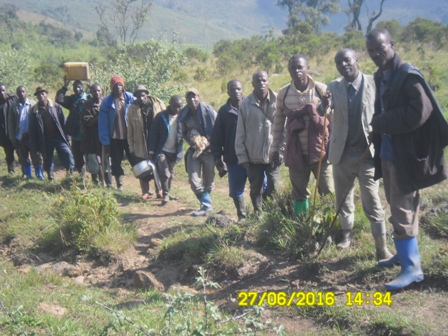 Sur cette photo, nous appercevons les Animateurs écologiques de TRAFFED dans la forêt de LUNGYE.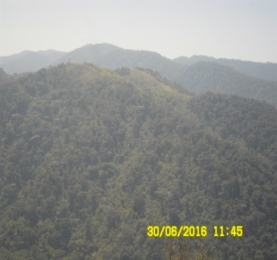 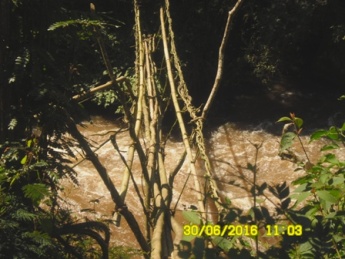 Cette photo est une vue du paysage de la                               Sur cette photo on appercoit un pont en lianne surForêt d’Itombwe à LUNGYE.                                                      La rivière Elila dans la réserve naturelle d’Itombwe.Sur la photo ci-dessous, on apperçoit une partie  la forêt de bambou  d’itombwe au Nord de la réserve naturelle.           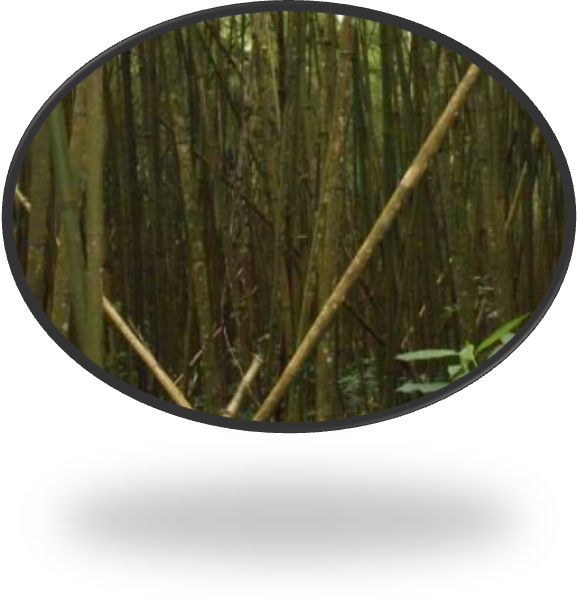 Ci-dessous,  c’est la forêt de Zombe à l’Ouest de la RNI                 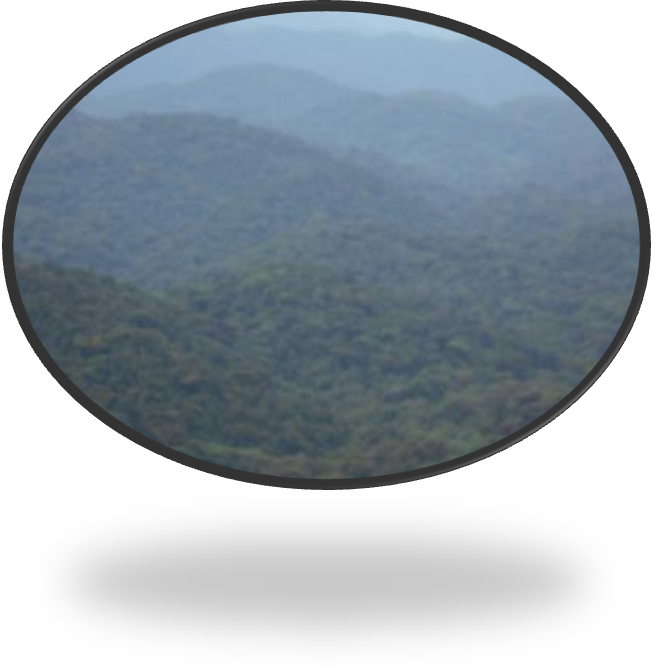 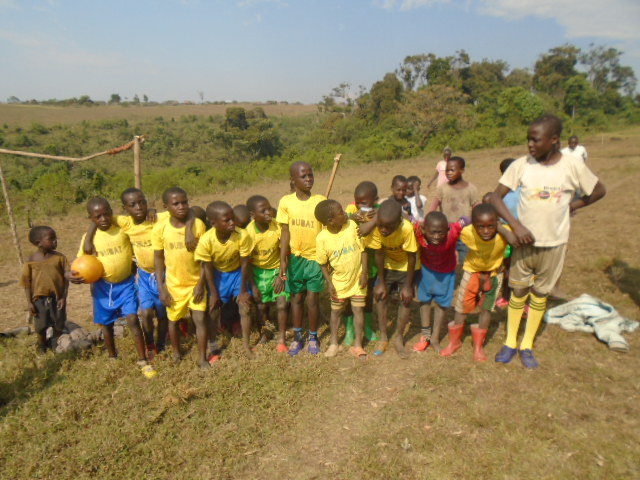 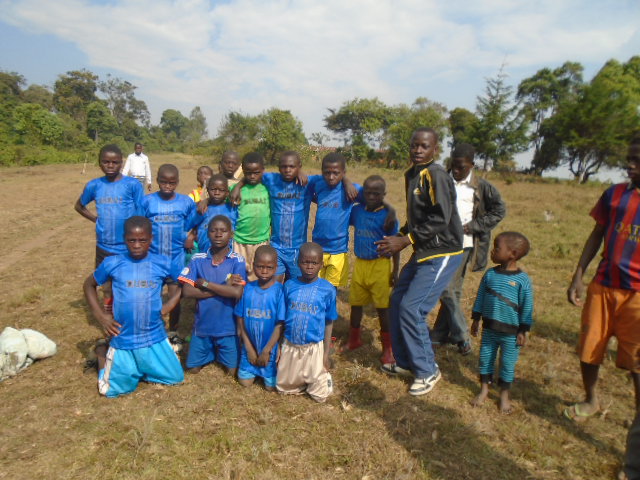 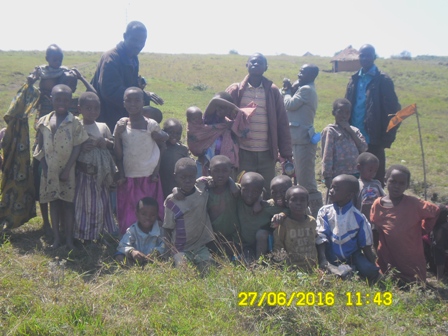 Ces 3 photos présentent les enfants membres des équipes  de Football pour la conservation de la nature.Ces 3 photos présentent les enfants membres des équipes  de Football pour la conservation de la nature.Ces 3 photos présentent les enfants membres des équipes  de Football pour la conservation de la nature.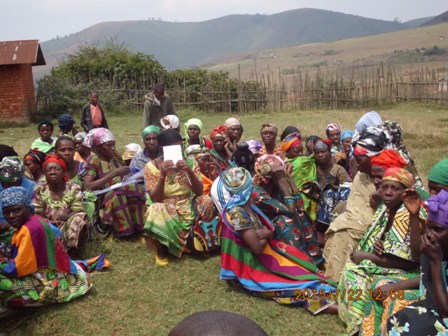 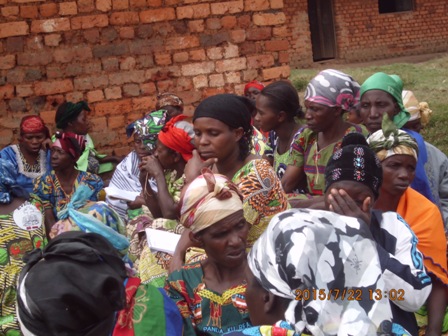 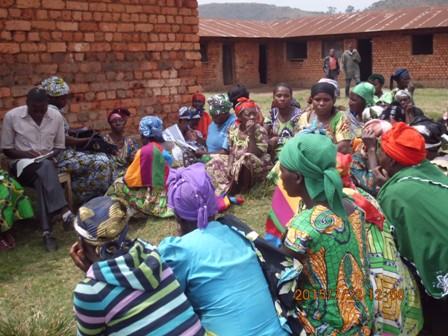 La participation active des femmes dans la lutte contre la chasse de grands singes. Sur les 3 photos, les femmes  réfléchissent sur la problématique de la chasse de grands singes. Elles décident sur l’organisation de leurs structures nouvellement créées avec l’accompagnement de TRAFFED dans les différents sites. La participation active des femmes dans la lutte contre la chasse de grands singes. Sur les 3 photos, les femmes  réfléchissent sur la problématique de la chasse de grands singes. Elles décident sur l’organisation de leurs structures nouvellement créées avec l’accompagnement de TRAFFED dans les différents sites. La participation active des femmes dans la lutte contre la chasse de grands singes. Sur les 3 photos, les femmes  réfléchissent sur la problématique de la chasse de grands singes. Elles décident sur l’organisation de leurs structures nouvellement créées avec l’accompagnement de TRAFFED dans les différents sites. 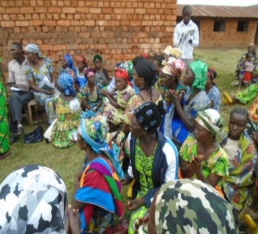 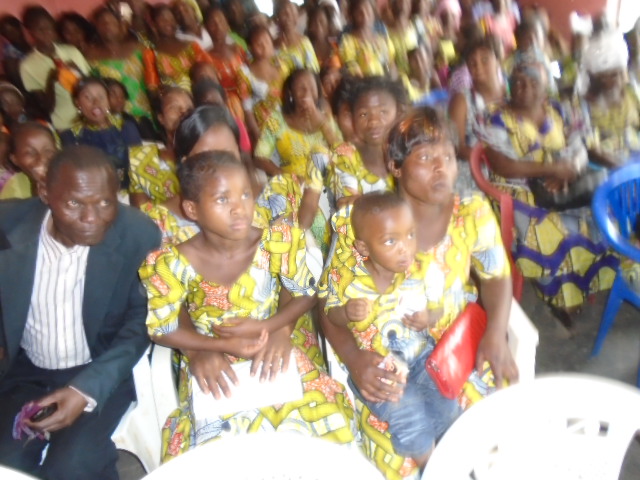 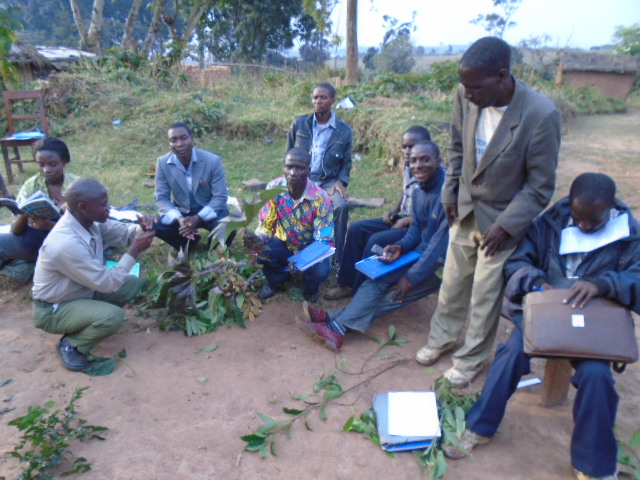 La participation  active des femmes et des hommesLa participation  active des femmes et des hommesLa participation  active des femmes et des hommes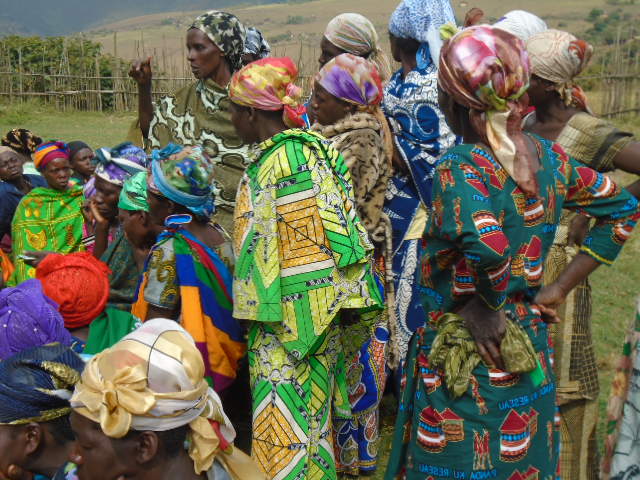 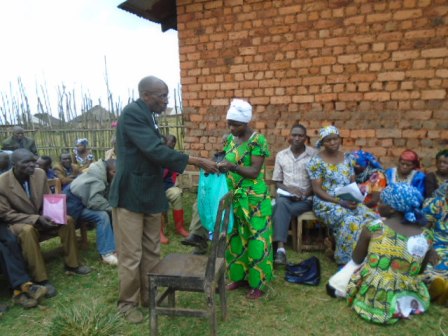 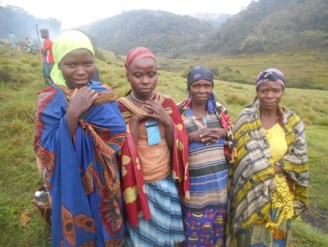 Participation active des femmesParticipation active des femmesParticipation active des femmes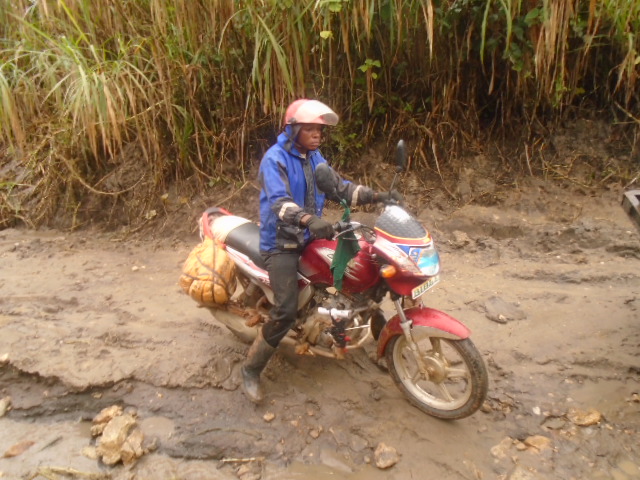 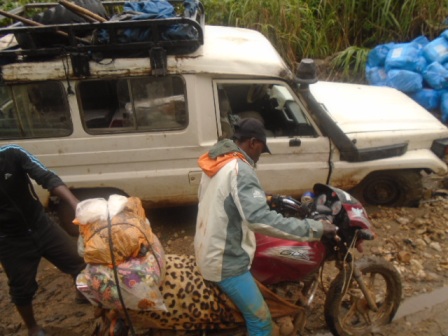 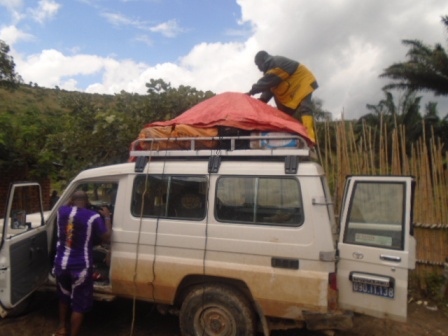 Transport difficile pour faire le terrain à Itombwe, ce qui exige un moyen propre de locomotion car un véhicule pris à location coûte cher.Transport difficile pour faire le terrain à Itombwe, ce qui exige un moyen propre de locomotion car un véhicule pris à location coûte cher.Transport difficile pour faire le terrain à Itombwe, ce qui exige un moyen propre de locomotion car un véhicule pris à location coûte cher.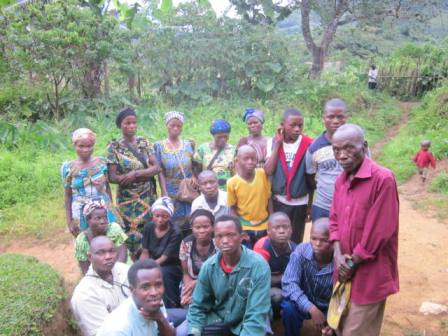 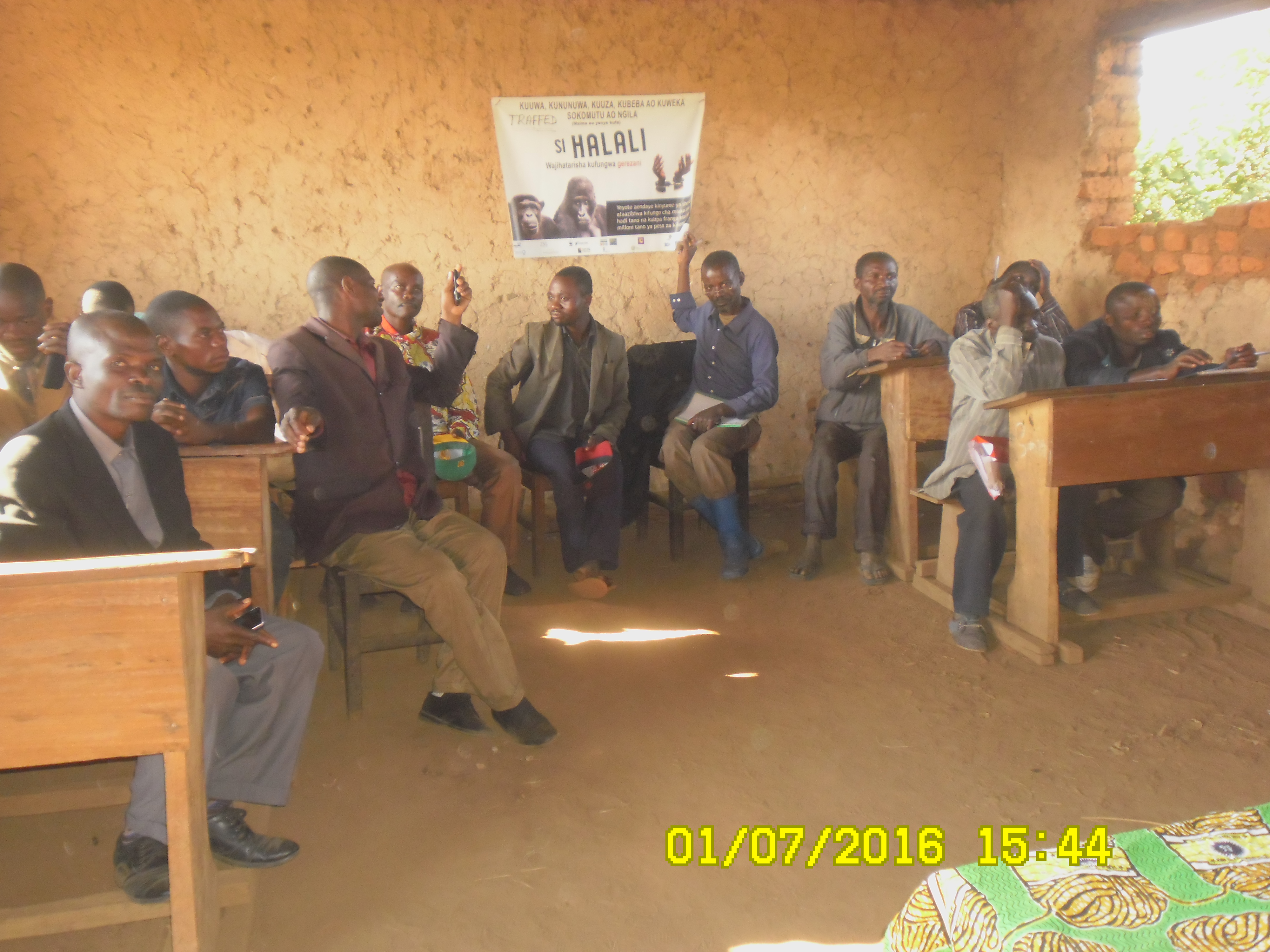 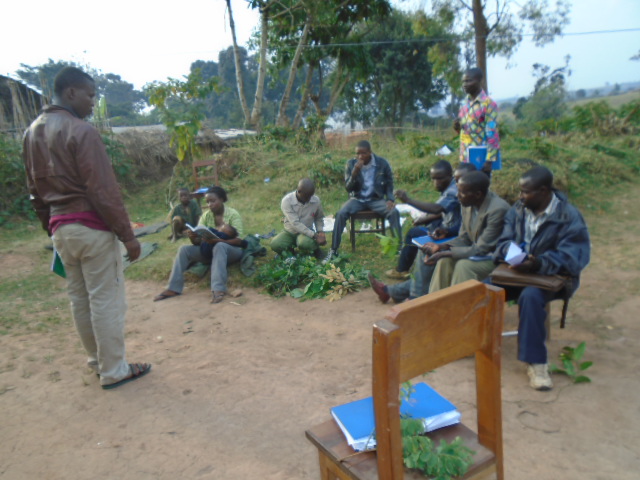 Ces deux photos,  celle de gauche les membres de la communauté locale en train d’être  sensibilisés   par l’Animateur de TRAFFED à KITOPO et sur celle de droite, on aperçoit les membres de l’équipe des Chercheurs en train d’être formés à Kipupu. Ces deux photos,  celle de gauche les membres de la communauté locale en train d’être  sensibilisés   par l’Animateur de TRAFFED à KITOPO et sur celle de droite, on aperçoit les membres de l’équipe des Chercheurs en train d’être formés à Kipupu. Ces deux photos,  celle de gauche les membres de la communauté locale en train d’être  sensibilisés   par l’Animateur de TRAFFED à KITOPO et sur celle de droite, on aperçoit les membres de l’équipe des Chercheurs en train d’être formés à Kipupu. 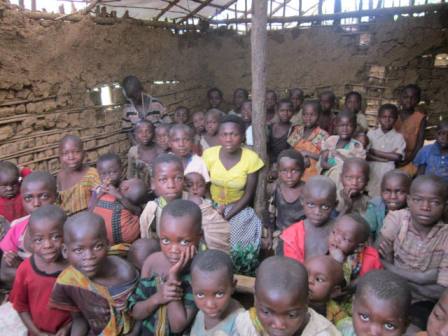 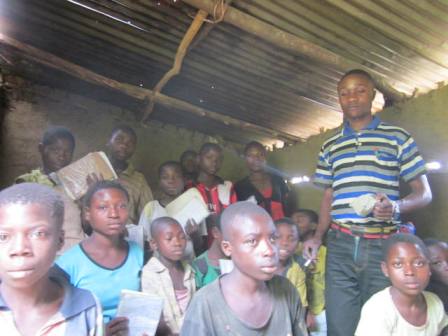 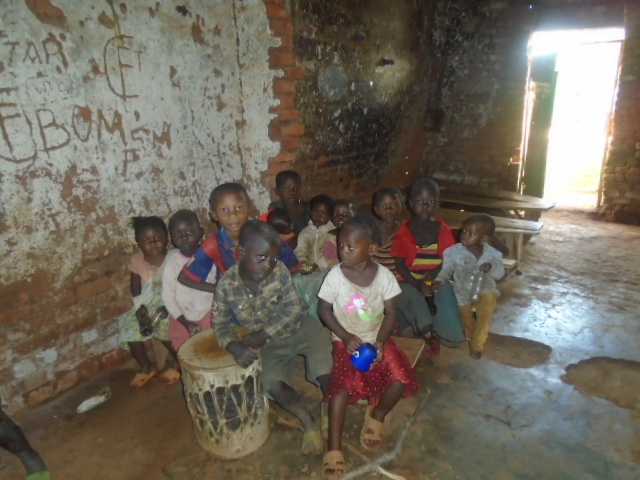 Sur ces trois photos ; les deux premières  présentent des enfants sensibilisés en classe pour la conservation de la biodiversité et de la nature. Cela a été fait en présence de leurs Enseignants. C’est à l’’issue de ces séances de sensibilisation que des Comités de sport des élèves ont été mis en place.Sur ces trois photos ; les deux premières  présentent des enfants sensibilisés en classe pour la conservation de la biodiversité et de la nature. Cela a été fait en présence de leurs Enseignants. C’est à l’’issue de ces séances de sensibilisation que des Comités de sport des élèves ont été mis en place.Sur ces trois photos ; les deux premières  présentent des enfants sensibilisés en classe pour la conservation de la biodiversité et de la nature. Cela a été fait en présence de leurs Enseignants. C’est à l’’issue de ces séances de sensibilisation que des Comités de sport des élèves ont été mis en place.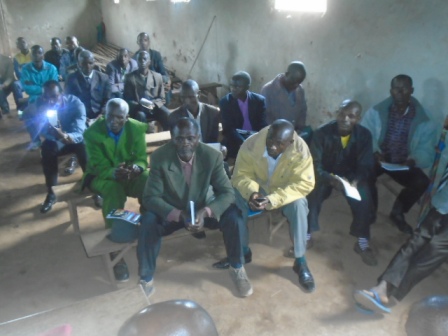 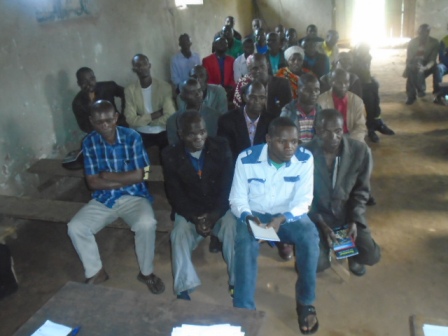 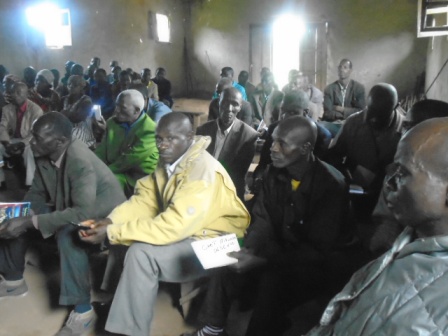 Sur cette photo on aperçoit  certaines autorités locales  telles que le  Chef de Secteur et 12 Chefs des villages qui eux aussi s’impliquent dans le projet. Ils réfléchissent sur l’avenir de leur faune et flore, c’est-à-dire sur comment les garder.Sur cette photo on aperçoit  certaines autorités locales  telles que le  Chef de Secteur et 12 Chefs des villages qui eux aussi s’impliquent dans le projet. Ils réfléchissent sur l’avenir de leur faune et flore, c’est-à-dire sur comment les garder.Sur cette photo on aperçoit  certaines autorités locales  telles que le  Chef de Secteur et 12 Chefs des villages qui eux aussi s’impliquent dans le projet. Ils réfléchissent sur l’avenir de leur faune et flore, c’est-à-dire sur comment les garder.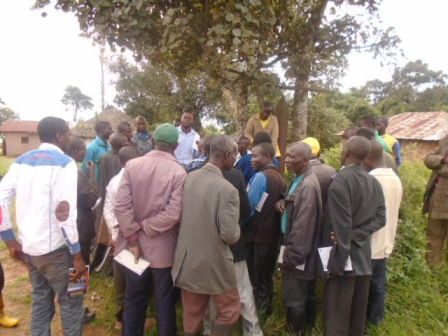 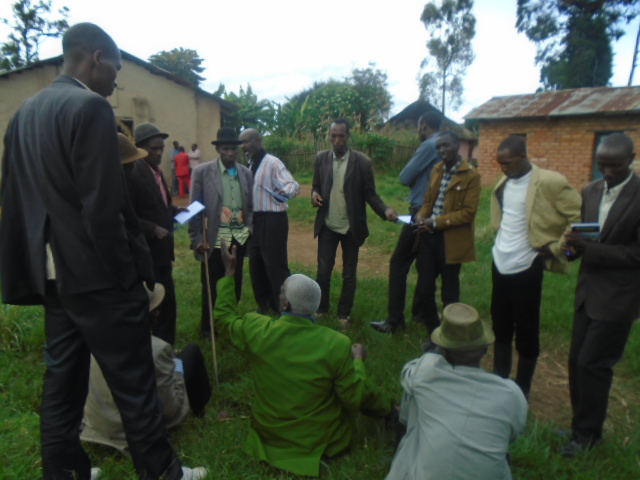 Ces images  deux montrent les groupes des éleveurs sensibilisés pour la protection de la biodiversité. Ils comprennent  que l’élevage peut être un palliatif à la chasse.Ces images  deux montrent les groupes des éleveurs sensibilisés pour la protection de la biodiversité. Ils comprennent  que l’élevage peut être un palliatif à la chasse.Ces images  deux montrent les groupes des éleveurs sensibilisés pour la protection de la biodiversité. Ils comprennent  que l’élevage peut être un palliatif à la chasse.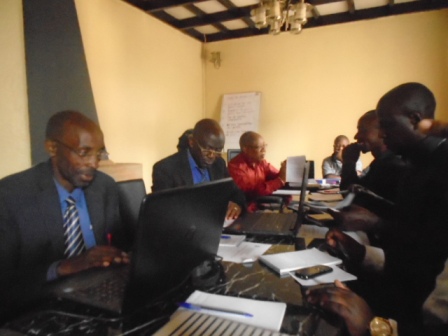 Sur cette photo on voit le Coordinateur à gauche, le Chef de site et,  Conservateur principal de la Reserve Naturelle d’Itombwe,  à sa gauche et puis le Conseiller du Gouverneur chargé des ressources naturelles à la première place à droite. Ce dernier avait représenté le Gouverneur  de Province à cette séance de travail.Le Conservateur principal de la Reserve Naturelle d’Itombwe demande au Coordinateur de TRAFFED de continuer avec ce programme de formation des techniciens et animateurs écologiques pour soutenir les efforts entamés par le Gouvernement Congolais à travers l’institut Congolais pour la Conservation de la NatureCette thèse a été aussi soutenue par le Conseiller  du Gouverneur de Province à matière des questions liées aux ressources naturelles